FORMULAREFormularul – 1	Propunere tehnică pentru atribuirea contractului;Formularul  – 2	 Formular de ofertă (propunerea financiară) pentru atribuirea  contractului;Formularul  – 3	 Centralizator de preţuri.FORMULARUL nr.1OFERTANTUL__________________   (denumirea/numele)PROPUNERE TEHNICASemnătura ofertantului sau a reprezentantului ofertantului                    .....................................................Numele  şi prenumele semnatarului				        .....................................................Capacitate de semnătura					        .....................................................Detalii despre ofertant Numele ofertantului  						        .....................................................Ţara de reşedinţă					                    .....................................................Adresa								        .....................................................Adresa de corespondenţă (dacă este diferită)			        .....................................................Adresa de e-mail                                                                                    .....................................................Telefon / Fax							        .....................................................Data 							                    .....................................................FORMULARUL nr. 2OFERTANTUL__________________   (denumirea/numele)FORMULAR DE OFERTACatre ....................................................................................................                     (denumirea autoritatii contractante si adresa completa)    Domnilor,    1. Examinand documentatia de atribuire, subsemnatii, reprezentanti ai ofertantului ______________________________, (denumirea/numele ofertantului)     ne oferim ca, în conformitate cu prevederile si cerintele cuprinse în documentatia mai sus mentionata, să prestăm ,,……………’’ pentru suma de ________________________ lei, (suma în litere si în cifre)                                                    la care se adauga taxa pe valoarea adaugata în valoare de ______________________  lei (suma în litere si în cifre)    2. Ne angajam ca, în cazul în care oferta noastra este stabilita castigatoare, sa începem serviciile si sa terminam prestarea acestora în conformitate cu specificaţiile din caietul de sarcini în _______ (perioada în litere si în cifre)zile calendaristice.                      3. Ne angajam sa mentinem aceasta oferta valabila pentru o durata de______________ zile, respectiv pana la data de __________________(durata în litere si în cifre)                                                                                                (ziua/luna/anul) si ea va ramane obligatorie pentru noi si poate fi acceptata oricand înainte de expirarea perioadei de valabilitate.    4. Pana la încheierea si semnarea contractului de achizitie publica aceasta oferta, împreuna cu comunicarea transmisa de dumneavoastra, prin care oferta noastra este stabilita castigatoare, vor constitui un contract angajant între noi.    5. Întelegem ca nu sunteti obligati sa acceptati oferta cu cel mai scazut pret sau orice alta oferta pe care o puteti primi.Data _____/_____/__________________, în calitate de _____________________, legal autorizat sa semnez                        (semnatura)oferta pentru si în numele ____________________________________.                                                       (denumirea/numele ofertantului)FORMULARUL nr.3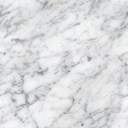 Operator Economic..........................(denumirea)CENTRALIZATOR DE PREŢURI Semnătura ofertantului sau a reprezentantului ofertantului                    .....................................................Numele  şi prenumele semnatarului				        .....................................................Capacitate de semnătura					        .....................................................Detalii despre ofertant Numele ofertantului  						        .....................................................Ţara de reşedinţă					                    .....................................................Adresa								        .....................................................Adresa de corespondenţă (dacă este diferită)			        .....................................................Adresa de e-mail                                                                                    .....................................................Telefon / Fax							        .....................................................Data 							                     .....................................................NR.CRT.Cerinţe autoritate contractantăOfertă CONTRACTANT„Servicii de înregistrare și mentenanță nume de domeniu de internet și găzduire site ,,www.antres-ugal.ro’’ – 3  ani, în cadrul proiectului de cercetare Antreprenoriat inovativ în Regiunea Sud Est (AntRes) finanțat din POCU/82/3/7/103962”.TERMEN DE PRESTARE - maxim 20 zile de la data semnării angajamentului legal (contract sau comandă).SPECIFICAȚII TEHNICE CERINŢE TEHNICE SI DE CALITATEPrestatorul va răspunde pentru calitatea serviciului prestat. În cazul apariţiei unor vicii ascunse după efectuarea verificării, acestea vor fi sesizate în scris operatorului economic în cel mai scurt timp după constatarea lor, ofertantul fiind obligat să remedieze defectul în maxim 48 ore.Descrierea tehnică detaliată a serviciilor ofertate, precum şi alte informaţii considerate semnificative, în vederea verificării corespondenţei propunerii tehnice cu specificaţiile tehnice prevăzute în caietul de sarcini. SE COMPLETEAZĂ DE CĂTRE CONTRACTANT CUM RESPECTĂ CERINȚELE TEHNICE MINIMALE SOLICITATE ÎN CAIETUL DE SARCINI NR.CRT.Denumirea serviciuluiUMCantitatea solicitataU.MPret unitar RON fara TVAPret total RON fara TVA Taxa pe valoare adaugata RON012345=3*46=5*19%1Înregistrare și mentenanță nume de domeniu de internet ,,www.antres-ugal.ro’’ – 3  ani12Găzduire site ,,www.antres-ugal.ro’’ – 3  ani1TOTAL 